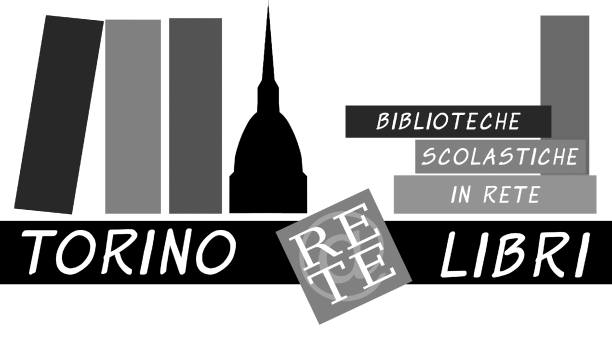 Circolo didattico Statale D’Azeglio - TorinoCircolo didattico Statale Salgari - TorinoConvitto Nazionale Umberto I -Torino   Istituto Comprensivo Alberti - Torino Istituto Comprensivo Alighieri-Kennedy - Torino Istituto Comprensivo Caduti di Cefalonia-Mazzini - Torino   Istituto Comprensivo Duca D’Aosta-Schweitzer - TorinoIstituto Comprensivo King -  TorinoIstituto Comprensivo Levi Montalcini -  TorinoIstituto Comprensivo Nigra - TorinoIstituto Comprensivo Pacinotti -  Torino Istituto Comprensivo Palazzeschi - TorinoIstituto Comprensivo Racconigi - TorinoIstituto Comprensivo Regio Parco - TorinoIstituto Comprensivo Parri-Vian - TorinoIstituto Comprensivo Vittorino da Feltre - Torino                                              Scuola Statale di istruzione secondaria di 1° grado Alvaro-Gobetti - Torino      Istituto di Istruzione Superiore Bosso-Monti - TorinoIstituto di Istruzione Superiore Curie-Levi -  TorinoIstituto di Istruzione Superiore Curie-Vittorini -  Grugliasco (Torino)Istituto di Istruzione Superiore Dalmasso - Pianezza (TO)Istituto di Istruzione Superiore Giulio - TorinoIstituto di Istruzione Superiore Majorana - Moncalieri (TO)Istituto di Istruzione Superiore Majorana - TorinoIstituto di Istruzione Superiore Maxwell - Nichelino (TO)Istituto di Istruzione Superiore Primo Levi - Torino  Istituto di Istruzione Superiore Peano - Torino  Istituto di Istruzione Superiore Santorre di Santarosa - Torino Istituto di Istruzione Superiore Sella- Aalto-Lagrange - TorinoIstituto di Istruzione Superiore Vittone - Chieri (TO)Istituto Professionale Statale Beccari - Torino Istituto Professionale Statale Plana - TorinoIstituto Professionale Statale Steiner – TorinoLiceo Berti - Torino Liceo Juvarra - Venaria  (TO)Liceo Monti - Chieri (TOLiceo Regina Margherita - TorinoLiceo Artistico Cottini – TorinoLiceo Classico Alfieri – TorinoLiceo Classico D’Azeglio - TorinoLiceo Classico e Musicale Cavour – TorinoLiceo Scientifico Cattaneo – TorinoLiceo Scientifico Giordano Bruno – TorinoLiceo Scientifico Galileo Ferraris - TorinoADDENDUM ALL’ACCORDO DI RETE DI SCOPOfra le istituzioni scolastiche"TORINORETELIBRI Biblioteche scolastiche in rete"Presa visione dell'accordo di rete di scopo fra le istituzioni scolastiche denominato "TORINORETELIBRI Biblioteche scolastiche in rete", già sottoscritto dalle Istituzioni scolastiche riportate in intestazione del presente Addendum Presa visione dell’integrazione e variazione del 23 ottobre 2018 che modifica la scuola capofilaPresa visione della scheda tecnica progettuale per l'anno scolastico in corso, allegata all'Accordo di cui sopra Condivisi finalità, obiettivi e modalità organizzative individuati nell'Accordo in essereil sottoscritto dott./prof. .......,nato a ......il......, c.f ....... nella sua qualità di dirigente  scolastico  preposto all'Istituzione	scolastica ..........,   suo    legale   rappresentante   pro-tempore,    autorizzato   alla stipulazione del presente  atto  con  delibera  del Consiglio  d'Istituto della medesima  Istituzione scolastica in data........CONVIENEche l'istituto………………………………………………………..- aderisca alla rete "TORINORETELIBRI Biblioteche scolastiche in rete", accettandone in toto gli impegni - indichi un docente referente per la rete  Prof……………………………………………………………………. - versi all’ente capo-rete, contestualmente all’ingresso nella rete e, successivamente,  entro il 31 marzo  di ogni anno, (*)  in ottemperanza a quanto previsto dall'accordo di rete e pattuito in sede di Conferenza dei dirigenti scolastici della rete, la quota di adesione alla rete di € 250,00 (duecentocinquanta/00) (per gli Istituti Superiori) oppure € 200.00 (duecento/00) (per gli Istituti Comprensivi e Circoli Didattici) (LASCIARE LA SOLA VOCE CONFACENTE) per  il pagamento da parte della Rete del canone annuo di manutenzione e di aggiornamento del programma Bookmarkweb/Clavis,  adesione a MLOL Scuola, spese di gestione e amministrazione.Firma del dirigente(*) il versamento va effettuato sul c/c bancario intestato a  Liceo classico “M. D’Azeglio” c/o BANCA D’ITALIA COORDINATE IBAN: IT79L0100003245114300317191con causale: Scuola………….quota di adesione 201….. a TORINORETELIBRI .________________________________________________________________________Copia della  quietanza di pagamento va inoltre inoltrata, alla scuola capofila, via mail all’indirizzo topc070004@istruzione.it insieme alla copia del presente documento sottoscritto.La copia cartacea del documento sottoscritto andrà consegnata al Referente di rete in occasione del primo incontro del Gruppo di Progetto della rete a cui partecipano tutti i referenti delle scuole aderenti alla rete